Главе администрации МР 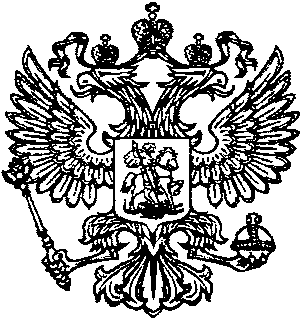 «Тляратинский район»   Абдулаеву М.М.Для опубликования на официальном сайте администрации МР «Тляратинский район»  в рубрике «Прокуратура разъясняет»  направляется статья «о внесении изменений Закон об образовании»05.04.2021 подписан Федеральный закон «О внесении изменений в Федеральный закон «Об образовании в Российской Федерации».Данным федеральным законом вводится понятие «просветительская деятельность», а также устанавливаются общие требования к осуществлению просветительской деятельности.Так, в соответствии с Федеральным законом не допускается использование просветительской деятельности для разжигания социальной, расовой, национальной или религиозной розни, для агитации, пропагандирующей исключительность, превосходство либо неполноценность граждан по признаку социальной, расовой, национальной, религиозной или языковой принадлежности, их отношения к религии, в том числе посредством сообщения недостоверных сведений об исторических, о национальных, религиозных и культурных традициях народов, а также для побуждения к действиям, противоречащим Конституции Российской Федерации.Согласно Закону, в перечень полномочий федеральных органов государственной власти в сфере образования включается координация участия образовательных организаций в международном сотрудничестве.Также устанавливаются особенности заключения образовательными организациями договоров по вопросам образования с иностранными организациями и гражданами, а также особенности научно-методического и методического обеспечения образовательной деятельности в государственных образовательных организациях субъектов Российской Федерации и муниципальных образовательных организациях, осуществляющих образовательную деятельность по имеющим государственную аккредитацию основным общеобразовательным программам.Федеральный закон вступил в силу с 1 июня 2021 года.Прокурор района О.Р. Рамазанов